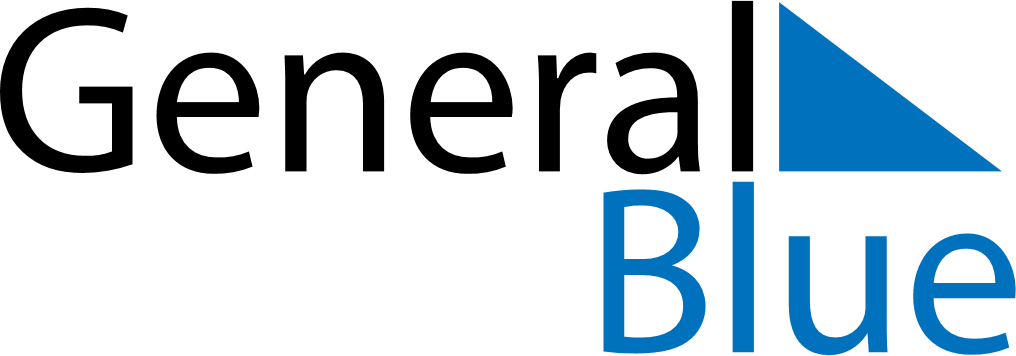 December 2023December 2023December 2023Burkina FasoBurkina FasoMONTUEWEDTHUFRISATSUN1234567891011121314151617Proclamation of the Republic1819202122232425262728293031Christmas Day